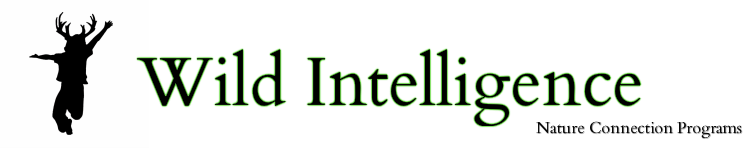 Adult Scholarship ApplicationWild Intelligence provides partial scholarships to support our mission of caring for the earth and our children by awakening and strengthening our connections to nature, community, and self. We aim to make our programs available to as diverse a community as possible. Please complete this important information to assist us in sharing our scholarship resources wisely.Name of applicant:						Date:Names of other family involved with WI:Email:Address:						City:                                   				State:                       Zip Code:Phone:							Additional phone:Preferred method of contact:  email   phone Program applying for:	                     			Amount of scholarship requested:Annual household income:					County you reside in*:Race/Ethnicity*:                  Gender*:                 		Age*:	*these alone are not determining factors in scholarship decisions, we are interested in general diversity of program participants.Are other family members currently enrolled in WI programs?  Yes    NoIf yes, who and which programs?  Please answer the following questions on a separate page:How did you learn about WI?Why are you interested in the WI program?What do you expect to learn from WI? What impact do you think it will have in your life?Is there anything else you would like to share with us? 